EMPLOYEE ANNUAL report and Assessment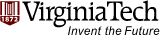 EMPLOYEE ANNUAL report and AssessmentName: Evaluation for the period: July 1, 20   - June 30, 20  Department Name:  Date of Report:  Name of Supervisor: GOALS AND OBJECTIVES FOR THIS EVALUATION PERIODGOALS AND OBJECTIVES FOR THIS EVALUATION PERIODNOTABLE ACCOMPLISHMENTSNOTABLE ACCOMPLISHMENTSCORE ACCOMPLISHMENTSCORE ACCOMPLISHMENTSPROFESSIONAL ACCOMPLISHMENTS  PROFESSIONAL ACCOMPLISHMENTS  Proposed Goals and objectives for next evaluation periodProposed Goals and objectives for next evaluation periodCHALLENGES AND OPPORTUNITIESCHALLENGES AND OPPORTUNITIESSupervisor’s commentsSupervisor’s commentsEvaluation of performance accomplishments during current cycle and confirmation of goals for upcoming cycle.Evaluation of performance accomplishments during current cycle and confirmation of goals for upcoming cycle.eMPLOYEE SignatureSupervisor SignatureName:Date:Name:Date: